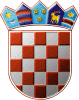 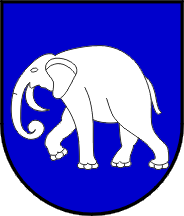 REPUBLIKA HRVATSKA 								OPĆINA MARIJA GORICAZAGREBAČKA ŽUPANIJA														Naziv poziva: Javni poziv za dodjelu jednokratnih financijskih potpora udrugama            iz sredstava Proračuna Općine Marija Gorica za 2023. Naziv udruge: Naziv aktivnosti za koju se traži jednokratna financijska potpora:TROŠKOVNIK AKTIVNOSTIMjesto i datum: ___________________MP______________________________________Ime i prezime, potpis osobe ovlaštene za zastupanje udrugeVRSTA TROŠKA(specificirati troškove)VRSTA TROŠKA(specificirati troškove)VISINA TROŠKA IZRAŽENA U EURIMAVISINA TROŠKA IZRAŽENA U POSTOTCIMA           UKUPNO